GCSE Geography 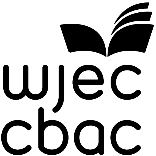 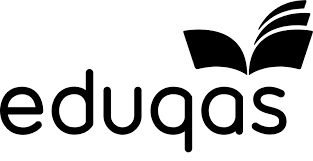 Resources for WJEC Eduqas GCSE in Geography A and Geography BThese support materials may be used in a variety of ways, either with a whole class or individual learners can benefit from them.  They are suitable for group or pair work and some activities can also be used on a white board to evaluate learning within the lesson.  The unit includes some PowerPoint resources and materials in PDF format that can be printed. The most appropriate materials for use with learners should be selected and can be used in any order and blended with resources from other sources. The following tables for Geography A and B relate the individual resources to the requirements of the specifications.Geography AGCSE Geography Geography BAcknowledgement: all images in this pack belong to the author, Kevin Davis.EduqasKey questionsResource5.3.2 What are the key processes of ecosystems at different scales?The location and distinctive features of the tropical rainforest and its climate:‘Tropical rainforest ecosystem – Introduction’ - presentation‘Comparing the climate of Papua New Guinea and Cardiff’ – presentation and a true/false activity. Manaus climate graph' – spot the mistakes5.4.2 How do human activities modify processes and interactions within ecosystems?How human activity, including food production, can have impacts on the tropical rainforest ecosystem:‘Deforestation in Brazil’ – presentation and completion of graph investigating the rate of deforestation‘Nutrient cycle and human activity’ – presentation and completion of nutrient cycle diagram.5.4.3 How can ecosystems be managed sustainably?Sustainable strategies to manage habitat and biodiversity: 'Managing Tropical Rainforests - a decision making exercise based on the Korup Project in Cameroon, Africa.EduqasEnquiry questionsResource3.1.1 What is the relationship between climate and biomes at a global scale?The location and distribution of biomes at a global scale and their relationship to climate zones:‘Tropical rainforest ecosystem – Introduction’ - presentation'Comparing the climate of Papua New Guinea and Cardiff' –  presentation and a true/false activity.‘Manaus climate graph’ – spot the mistakes.3.1.2 What physical processes and interactions operate within ecosystems?The physical processes that link living/biotic components (plants, animals, decomposers) and non-living/abiotic components (temperature, light, moisture) in tropical rainforests:'Hot semi-arid grassland ecosystem' – presentation and a living graph activity‘Nutrient cycle and human activity’ – presentation and completion of nutrient cycle diagram.3.2.2 How are ecosystems damaged by human activity? How tropical rainforest ecosystems have been damaged by human activity. How processes within the ecosystem have been affected:‘Deforestation in Brazil’ – presentation and completion of graph investigating the rate of deforestation.‘Nutrient cycle and human activity’ – presentation and completion of nutrient cycle diagram.3.2.3 Why and how are ecosystems managed in a sustainable way?The reasons for conservation and management. The ways in which tropical rainforests have been managed:'Managing Tropical Rainforests - a decision making exercise based on the Korup Project in Cameroon, Africa.